	   Sunday, April 1, 2012	   Monday, April 2, 2012	   Tuesday, April 3, 2012	   Wednesday, April 4, 2012	   Thursday, April 5, 2012	   Friday, April 6, 2012	   Saturday, April 7, 20126:00AMHome Shopping  Shopping program.G6:30AMRoute 66: Fly Away Home - Part 1  Tod and Buz encounter a combat-scarred world-weary pilot who hates himself for still being alive and causing others deaths. Starring MARTIN MILNER and GEORGE MAHARIS.PG7:30AMNaked City: And A Merry Christmas To The Force On Patrol  Muldoon and Halloran hunt down a liquor store robber on Christmas Eve. Starring HARRY BELLAVER, JOHN MCINTIRE, JAMES FRANCISCUS, SUZANNE STORRS and FRANK SUTTON.PG8:00AMWelcome Back Kotter: And Baby Makes Four - Part 1 (R)  While Gabe stresses over Julie's impending birth, Vinnie worries he'll be left back a grade in school. Starring GABRIEL KAPLAN, MARCIA STRASSMAN, JOHN TRAVOLTA and ROBERT HEGYES.PG8:30AMHome Shopping  Shopping program.G9:30AMHome and Away Catch-Up (R) 'CC'    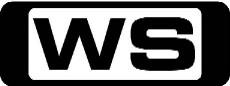 Missed Home and Away this week? Catch up on 7TWO! PG (A,V,S)12:00PM7TWO Classic Movie: The Hard Man (R) (1957)  Steve Burden is a former lawman released for bringing in too many wanted men dead. Starring GUY MADISON, VALERIE FRENCH, LORNE GREENE and BARRY ATWATER.PG (V)1:20PM7TWO Classic Movie: Love Is A Ball (R) (1963)  A Riviera matchmaker recruits instructors to train his star pupil, only to have one of them walk away with the lady. Starring GLENN FORD, HOPE LANGE, CHARLES BOYER, RICCARDO MONTALBAN and TELLY SAVALAS.G3:50PM7TWO Classic Movie: Rosebud (R) (1975)  Five young, wealthy women vacationing aboard a luxurious yacht, however, the yacht is targeted by a group of Middle Eastern terrorists who kidnap the girls and hold them as hostages until their demands are met. Starring PETER O'TOOLE, RICHARD ATTENBOROUGH, CLIFF GORMAN, CLAUDE DAUPHIN and JOHN V LINDSAY.PG (V,A,L,N)6:30PMBest of Better Homes and Gardens (R) 'CC'    Fast fresh cooking - chicken skewers with quinoa and Fast Ed's family dinner in 10 minutes.G7:30PMThe Food Truck: Chinese    Chef Michael Van De Elzen attempts to create healthy, restaurant-quality Chinese food to sell from his Bedford truck at a Chinese New Year Celebration.PG8:00PMNorth    This week it's ‘islands a gaga’ for Marcus as he visits Tiritiri Matangi Island and Kawau Island. He then heads to the remote Little Barrier Island, and onto Great Barrier Island.PG8:30PMDownton Abbey (R) 'CC'    **FROM THE BEGINNING**The sinking of the Titanic leaves Downton Abbey's future in jeopardy. Everyone is anxious at the arrival of the heir presumptive and his mother, and Gwen seems to have a secret correspondent. Starring MAGGIE SMITH, HUGH BONNEVILLE, ELIZABETH MCGOVERN, PENELOPE WILTON and PHYLLIS LOGAN.M11:00PMThe World At War: Reckoning (R)  Britain is victorious but exhausted. The super powers now confront each other: it is they who will decide the fate of Europe. PG12:00AM7TWO Late Movie: Rosebud (R) (1975)  Five young, wealthy women vacationing aboard a luxurious yacht, however, the yacht is targeted by a group of Middle Eastern terrorists who kidnap the girls and hold them as hostages until their demands are met. Starring PETER O'TOOLE, RICHARD ATTENBOROUGH, CLIFF GORMAN, CLAUDE DAUPHIN and JOHN V LINDSAY.PG (V,A,L,N)2:30AM7TWO Late Movie: Love Is A Ball (R) (1963)  A Riviera matchmaker recruits instructors to train his star pupil, only to have one of them walk away with the lady. Starring GLENN FORD, HOPE LANGE, CHARLES BOYER, RICCARDO MONTALBAN and TELLY SAVALAS.G5:00AMMedical Rookies (R) 'CC'    Rookie surgeon, Mary, operates on a trauma patient critically injured when a tree falls on his car. PG (A)5:30AMHome Shopping  Home ShoppingG6:00AMHome Shopping  Shopping program.G6:30AMTotal Girl - Wizards Of Waverly Place (R) ‘CC’  Harper is helping Mr Frenchy during Fashion Week, and enlists Alex's help to care for one-of-a-kind dress. Starring SELENA GOMEZ, DAVID HENRIE, JAKE T AUSTIN, JENNIFER STONE and MARIA CANALS.G7:00AMTotal Girl - Wizards Of Waverly Place (R) ‘CC’  To receive an official spell certificate, Justin invents a 'Helping Hand' designed to assist the elderly. Starring SELENA GOMEZ, DAVID HENRIE, JAKE T AUSTIN, JENNIFER STONE and MARIA CANALS.G7:30AMTotal Girl - Hannah Montana (R) ‘CC’  Miley discovers that Lilly and Oliver are dating, and suddenly finds herself in the middle of their argument. Starring MILEY CYRUS, EMILY OSMENT, JASON EARLES, MITCHEL MUSSO and BILLY RAY CYRUS.G8:00AMTotal Girl - Hannah Montana (R) ‘CC’  Miley agrees to go to prom with Aaron, the school nerd, but backs out when she is asked to record a duet with David Archuleta. Starring MILEY CYRUS, EMILY OSMENT, JASON EARLES, MITCHEL MUSSO and BILLY RAY CYRUS.G8:30AMTotal Girl - The Fairies (R) 'CC'    An enchanting, magical fantasy comes to life as the Fairies explore Fairyland through play and adventure. A live-action, musical series for pre-schoolers.G9:00AMHome And Away-The Early Years (R) ‘CC’  Wendy and Susie are reunited.  Steven believes Sophie is his anonymous admirer. Starring SHARYN HODGSON, ADAM WILLITS, KATE RITCHIE, NICOLLE DICKSON and JUDY NUNN.G9:30AMSons And Daughters (R) 'CC'  Samantha discovers the terrible secrets of her past.G10:00AMCoronation Street    The story of everyday life in a small, tightly knit community in England.PG10:30AMShortland Street    A fast-paced medical drama that centres around the lives and loves of the staff and their patients.PG (A)11:00AMThe Martha Stewart Show: Simply Remarthable Contest Winner    The winner of the Simply ReMarthable contest is announced. Also, egg decorating with Martha's holiday and crafts editor Marcie McGoldrick and a look at the New York Botanical Garden's orchid exhibition.G12:00PMHart To Hart: Trust Your Hart (R)  Jonathan and Jennifer take in a girl who learns that her parents died in the car crash that left her comatose for seven years. Starring ROBERT WAGNER, STEFANIE POWERS and LIONEL STANDER.PG1:00PMParenthood: Taking The Leap (R) 'CC'    Adam and Kristina have an unexpected meeting with the Principal of Max's school. Jabbar is selected as 'Star of the Week' by his school, causing Crosby and Jasmine to work together, creating nostalgia for their past. Starring PETER KRAUSE, LAUREN GRAHAM, CRAIG T NELSON, DAX SHEPARD and MONICA POTTER.PG (A,S,D)2:00PM7TWO Mid Arvo Movie: C.H.O.M.P.S (R) (1979)  A small-town security systems company is saved from bankruptcy when a young engineer designs a computer-controlled watchdog with super strength, x-ray vision and the ability to detect crimes being committed. Starring WESLEY EURE, VALERIE BERTINELLI, CONRAD BAIN, CHUCK MCCANN and RED BUTTONS.PG (V,L)4:00PMDoctor In Charge: There's No Fire Without Smoke (R)  Duncan and Dick's lack of interest in fire drills prompts Loftus to appoint them to be fire-wardens for their part of the hospital. Starring ROBIN NEDWELL, MARTIN SHORE, GEOFFREY DAVIES, GEORGE LAYTON and ERNEST CLARK.PG4:30PMMurphy Brown: The Best And The Not - So - Brightest (R) 'CC'  Murphy plots her revenge after ex-FYI anchorman Stuart Best returns to Washington, D.C. as a newly elected Republican Congessman and Starring CANDICE BERGEN, PAT CORLEY, FAITH FORD, CHARLES KIMBROUGH and ROBERT PASTORELLI.PG5:00PMMad About You: My Boyfriend's Back (R) 'CC'  Jamie's ex-boyfriend makes an unexpected appearance. Despite a warning from Fran, Jamie insists that Alan won't pose any problems. Starring HELEN HUNT, PAUL REISER, JOHN PANKOW, LEILA KENZLE and ANN RAMSEY.PG5:30PMWho's The Boss?: Older Than Springtime (R) 'CC'  Angela feels old when she works on an ad account for a designer who has a staff of young and beautiful women. Starring TONY DANZA, JUDITH LIGHT, KATHERINE HELMOND, ALYSSA MILANO and DANNY PINTAURO.PG 6:00PMAnimal Academy   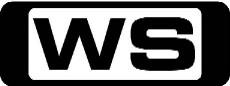 Meet a dentist whose patients are horses, an Author & her llamas. Resident vet Deborah shows us what to look for in a new puppy & Jeremy gets close to extra friendly stingrays.G 6:30PMBargain Hunt: Grimsthorpe 1    Two teams challenge each other scouring an antiques fair for items to sell at auction. Which team will make the largest profit?G7:30PMHeartbeat: Wrecked (R) 'CC'    PC Bellamy becomes involved with a widow and becomes the target of a series of dangerous attacks.  Could it be an ex-con's revenge? Starring PETER BENSON, DEREK FOWLDS, GEOFFREY HUGHES, MARK JORDON and DAVID LONSDALE.PG (A)8:30PMDownton Abbey (R) 'CC'    Mary is instantly attracted to handsome Turkish attaché, Kemal Pamuk. However, their romance is cut brutally short, sending ripples of unease through the house. Starring MAGGIE SMITH, HUGH BONNEVILLE, ELIZABETH MCGOVERN, PENELOPE WILTON and PHYLLIS LOGAN.M10:40PMMen Behaving Badly: How To Dump Your Girlfriend (R) 'CC'  Tony is serious about Deborah, but first he has to get rid of his old girlfriend, and dumping her face to face would be too simple. Starring MARTIN CLUNES, NEIL MORRISEY, CAROLINE QUENTIN, LESLIE ASH and DEBRA BEAUMONT.PG11:20PMSix Feet Under: Untitled (R) 'CC'    Ruth is excited to meet George's daughter, but his paranoia worries her. Cliare has newfound fame. Federico pleads his case. Starring PETER KRAUSE, MICHAEL C HALL, FRANCES CONROY, LAUREN AMBROSE and RACHEL GRIFFITHS.M12:20AMMad About You: My Boyfriend's Back (R) 'CC'  Jamie's ex-boyfriend makes an unexpected appearance. Despite a warning from Fran, Jamie insists that Alan won't pose any problems. Starring HELEN HUNT, PAUL REISER, JOHN PANKOW, LEILA KENZLE and ANN RAMSEY.PG1:00AMWho's The Boss?: Older Than Springtime (R) 'CC'  Angela feels old when she works on an ad account for a designer who has a staff of young and beautiful women. Starring TONY DANZA, JUDITH LIGHT, KATHERINE HELMOND, ALYSSA MILANO and DANNY PINTAURO.PG1:30AM7TWO Late Movie: C.H.O.M.P.S (R) (1979)  A small-town security systems company is saved from bankruptcy when a young engineer designs a computer-controlled watchdog with super strength, x-ray vision and the ability to detect crimes being committed. Starring WESLEY EURE, VALERIE BERTINELLI, CONRAD BAIN, CHUCK MCCANN and RED BUTTONS.PG (V,L)3:30AMHart To Hart: Trust Your Hart (R)  Jonathan and Jennifer take in a girl who learns that her parents died in the car crash that left her comatose for seven years. Starring ROBERT WAGNER, STEFANIE POWERS and LIONEL STANDER.PG4:30AMShortland Street   (R)  A fast-paced medical drama that centres around the lives and loves of the staff and their patients.PG (A)5:00AMCoronation Street   (R)  The story of everyday life in a small, tightly knit community in England.PG5:30AMHome Shopping  Home ShoppingG6:00AMHome Shopping  Shopping program.G6:30AMTotal Girl - Wizards Of Waverly Place (R) ‘CC’  Dwayne Johnson and Misty May-Treanor pay Max a visit after they hear he is suffering from a mysterious ailment. Starring SELENA GOMEZ, DAVID HENRIE, JAKE T AUSTIN, JENNIFER STONE and MARIA CANALS.G7:00AMTotal Girl - Wizards Of Waverly Place (R) ‘CC’  The Russo kids discover that their lives are being exposed in the form of novels written by popular author H.J. Darling. Starring SELENA GOMEZ, DAVID HENRIE, JAKE T AUSTIN, JENNIFER STONE and MARIA CANALS.G7:30AMTotal Girl - Hannah Montana (R) ‘CC’  Miley isn't happy when her new Prince Charming is unable to make their date and sends his friend to fill in. Starring MILEY CYRUS, EMILY OSMENT, JASON EARLES, MITCHEL MUSSO and BILLY RAY CYRUS.G8:00AMTotal Girl - Hannah Montana (R) ‘CC’  While in Las Vegas for a Hannah Montana concert, Miley runs into Traci and Jake, who reveal they are in love and want to get married. Starring MILEY CYRUS, EMILY OSMENT, JASON EARLES, MITCHEL MUSSO and BILLY RAY CYRUS.G8:30AMTotal Girl - The Fairies (R) 'CC'    An enchanting, magical fantasy comes to life as the Fairies explore Fairyland through play and adventure. A live-action, musical series for pre-schoolers.G9:00AMHome And Away-The Early Years (R) ‘CC’  Carly receives a surprise inheritance from her grandmother.  Adam is jealous of Marilyn's new boyfriend. Starring SHARYN HODGSON, ADAM WILLITS, KATE RITCHIE, NICOLLE DICKSON and JUDY NUNN.G9:30AMSons And Daughters (R) 'CC'  Samantha resolves to take on a powerful enemy.G10:00AMCoronation Street    The story of everyday life in a small, tightly knit community in England.PG10:30AMShortland Street    A fast-paced medical drama that centres around the lives and loves of the staff and their patients.PG (A)11:00AMThe Martha Stewart Show: Vegetarian Recipes    Mediterranean-inspired vegetarian recipes for caramelized-garlic tarts and green couscous and how to make an applique tea towel.G12:00PMHart To Hart: Harts On The Run (R)  Jennifer takes refuge in a convent after witnessing a murder and Jonathan has to save her when the killer discovers her hiding place. Starring ROBERT WAGNER, STEFANIE POWERS and LIONEL STANDER.PG1:00PMParenthood: New Plan (R) 'CC'    Crosby does everything he can to get Jasmine back and Amber tries to improve her script. Meanwhile, Adam is nervous about Haddie going to prom with Alex, as Julia tries to spend more time with Sydney. Starring PETER KRAUSE, LAUREN GRAHAM, CRAIG T NELSON, DAX SHEPARD and MONICA POTTER.PG (S,A)2:00PM7TWO Mid Arvo Movie: The Road To Hong Kong (R) (B&W) (1962)  Two zany hoofers become involved in international intrigue in Hong Kong. Starring BING CROSBY, BOB HOPE, JOAN COLLINS, ROBERT MORLEY and DOROTHY LAMOUR.G4:00PMDoctor In Charge: The Godfather (R)  Bingham tells everyone that he and Mary are going to have a baby. But it soon transpires that Mary is not actually pregnant yet. Starring ROBIN NEDWELL, MARTIN SHORE, GEOFFREY DAVIES, GEORGE LAYTON and ERNEST CLARK.PG4:30PMMurphy Brown: Rumble In The Alley (R) 'CC'  At a Valentine's Day charity event attended by the entire FYI gang, Murphy learns that Frank's date is also Peter's ex-girlfriend. Starring CANDICE BERGEN, PAT CORLEY, FAITH FORD, CHARLES KIMBROUGH and ROBERT PASTORELLI.PG5:00PMMad About You: Up In Smoke - Part 1 (R) 'CC'  A troublesome search for the perfect anniversary gift raises questions about Paul and Jamie's confidence in their marriage. Starring HELEN HUNT, PAUL REISER, JOHN PANKOW, LEILA KENZLE and ANN RAMSEY.PG5:30PMWho's The Boss?: Walk On The Mild Side (R) 'CC'  Angela impulsively asks the wildest guy from her high school days out on a date. Starring TONY DANZA, JUDITH LIGHT, KATHERINE HELMOND, ALYSSA MILANO and DANNY PINTAURO.PG 6:00PMAnimal Academy   Meet a Big Cat Ranger who feels at home in a lion's den; A hedgehog rescuer cares for her 'Prickle Kids' & Deborah shows us a Bunny health check.G 6:30PMBargain Hunt: Devon 5    Two teams challenge each other scouring an antiques fair for items to sell at auction. Which team will make the largest profit?G7:30PMThe Vicar Of Dibley - Easter Special (R) 'CC'  When David suggests that Geraldine give up chocolate for Lent, she worries she doesn't have the willpower. Starring DAWN FRENCH, GARY WALDHORN, JAMES FLEET, EMMA CHAMBERS and JOHN BLUTHAL.PG8:30PMDownton Abbey (R) 'CC'    The village is preparing for its annual flower show, and Mary appears to be interested in Matthew. Bates brings a shocking revelation about the wine thief. Starring MAGGIE SMITH, HUGH BONNEVILLE, ELIZABETH MCGOVERN, PENELOPE WILTON and PHYLLIS LOGAN.M10:40PMHomes Under The Hammer    Martin and Lucy visit a curious building in Stoke-on-Trent, a flat in Crystal Palace fit for a Queen and a four bedroom house in Glamorgan.G11:50PMSix Feet Under: A Coat Of White Primer (R) 'CC'    Ruth dreads George's return from hospital. Nate and Brenda have a big day. David and Kieth discuss alternative parenting options. Starring PETER KRAUSE, MICHAEL C HALL, FRANCES CONROY, LAUREN AMBROSE and RACHEL GRIFFITHS.M12:50AMMad About You: Up In Smoke - Part 1 (R) 'CC'  A troublesome search for the perfect anniversary gift raises questions about Paul and Jamie's confidence in their marriage. Starring HELEN HUNT, PAUL REISER, JOHN PANKOW, LEILA KENZLE and ANN RAMSEY.PG1:20AMWho's The Boss?: Walk On The Mild Side (R) 'CC'  Angela impulsively asks the wildest guy from her high school days out on a date. Starring TONY DANZA, JUDITH LIGHT, KATHERINE HELMOND, ALYSSA MILANO and DANNY PINTAURO.PG1:45AM7TWO Late Movie: The Road To Hong Kong (R) (B&W) (1962)  Two zany hoofers become involved in international intrigue in Hong Kong. Starring BING CROSBY, BOB HOPE, JOAN COLLINS, ROBERT MORLEY and DOROTHY LAMOUR.G3:30AMHart To Hart: Harts On The Run (R)  Jennifer takes refuge in a convent after witnessing a murder and Jonathan has to save her when the killer discovers her hiding place. Starring ROBERT WAGNER, STEFANIE POWERS and LIONEL STANDER.PG4:30AMShortland Street   (R)  A fast-paced medical drama that centres around the lives and loves of the staff and their patients.PG (A)5:00AMCoronation Street   (R)  The story of everyday life in a small, tightly knit community in England.PG5:30AMHome Shopping  Home ShoppingG6:00AMHome Shopping  Shopping program.G6:30AMTotal Girl - Wizards Of Waverly Place (R) ‘CC’  The school principal enrols Alex in the Sunshine Club after noticing her kindness to an elderly woman, Maggie. Starring SELENA GOMEZ, DAVID HENRIE, JAKE T AUSTIN, JENNIFER STONE and MARIA CANALS.G7:00AMTotal Girl - Wizards Of Waverly Place (R) ‘CC’  When Hugh Normous runs away from home after discovering he was adopted, Alex decides to help him find his birth parents. Starring SELENA GOMEZ, DAVID HENRIE, JAKE T AUSTIN, JENNIFER STONE and MARIA CANALS.G7:30AMTotal Girl - Hannah Montana (R) ‘CC’  Oliver lands his dream internship at a radio station, and is thrown into being the DJ! Starring MILEY CYRUS, EMILY OSMENT, JASON EARLES, MITCHEL MUSSO and BILLY RAY CYRUS.G8:00AMTotal Girl - Hannah Montana (R) ‘CC’  Miley begins dating Jake again, but worries that her father will disapprove. What will Miley do to make Jake look like the good guy? Starring MILEY CYRUS, EMILY OSMENT, JASON EARLES, MITCHEL MUSSO and BILLY RAY CYRUS.G8:30AMTotal Girl - The Fairies (R) 'CC'    An enchanting, magical fantasy comes to life as the Fairies explore Fairyland through play and adventure. A live-action, musical series for pre-schoolers.G9:00AMHome And Away-The Early Years (R) ‘CC’  Marilyn dumps Vince in the hope that she and Adam will get together.  Carly finds out that her inheritance is worth thousands of dollars. Starring SHARYN HODGSON, ADAM WILLITS, KATE RITCHIE, NICOLLE DICKSON and JUDY NUNN.G9:30AMSons And Daughters (R) 'CC'  An unexpected guest causes consternation at Woombai.G10:00AMCoronation Street    The story of everyday life in a small, tightly knit community in England.PG10:30AMShortland Street    A fast-paced medical drama that centres around the lives and loves of the staff and their patients.PG11:00AMThe Martha Stewart Show: The Entrepreneur Show    'The Entrepreneur Show' features cheese maker Kurt Dammeier, Farmaesthetics' herbal skincare founder Brenda Brock and online shopping at One Kings Lane.G12:00PMHart To Hart: Whispers In The Wings (R)  A psychotic stage manager stalks Jennifer as the Harts perform in a charity benefit in New York. Starring ROBERT WAGNER, STEFANIE POWERS and LIONEL STANDER.PG1:00PMParenthood: Slipping Away (R) 'CC'    Amber quits her job and begins to fall down a dangerous and destructive path. Crosby works with Joel to mend his relationship with Jasmine. Starring PETER KRAUSE, LAUREN GRAHAM, CRAIG T NELSON, DAX SHEPARD and MONICA POTTER.PG (S,D,A)2:00PM7TWO Mid Arvo Movie: It Happened To Jane (R) (1959)  Living in Maine, widowed Jane Osgood tries to support her family of two young children by starting a lobster mail order business. Starring DORIS DAY, JACK LEMMON, ERNIE KOVACS and STEVE FORREST.G4:00PMDoctor In Charge: Man's Best Friend (R)  When Duncan volunteers take care of Loftus' cat, he decides to leave the cat in the hospital's animal house. Starring ROBIN NEDWELL, MARTIN SHORE, GEOFFREY DAVIES, GEORGE LAYTON and ERNEST CLARK.PG4:30PMMurphy Brown: Requiem For A Crew Guy (R) 'CC'  Murphy gets into trouble when she pretends to know a deceased FYI crew member and is asked to say a few words at a memorial service. Starring CANDICE BERGEN, PAT CORLEY, FAITH FORD, CHARLES KIMBROUGH and ROBERT PASTORELLI.PG5:00PMMad About You: Up In Smoke - Part 2 (R) 'CC'  Paul and Jamie discover what their lives might have been like had they never met. Starring HELEN HUNT, PAUL REISER, JOHN PANKOW, LEILA KENZLE and ANN RAMSEY.PG5:30PMWho's The Boss?: Reconcilable Differences (R) 'CC'  Mona can't tolerate the new secretary's work habits: efficiency and perfectionism. Starring TONY DANZA, JUDITH LIGHT, KATHERINE HELMOND, ALYSSA MILANO and DANNY PINTAURO.PG 6:00PMAnimal Academy   Meet a large group of rabbits is called a herd and we meet Peter Hooper who has one, Deborah performs a dog dental check and Jeremy meets a Giraffe.G 6:30PMBargain Hunt: Peterborough 19    Two teams challenge each other scouring an antiques fair for items to sell at auction. Which team will make the largest profit?G7:30PMHeartbeat: Say It With Flowers (R) 'CC'    A robbery at Cranleigh Aerodrome leaves security guard Sam Shepherd fighting for his life. Starring PETER BENSON, DEREK FOWLDS, GEOFFREY HUGHES, MARK JORDON and DAVID LONSDALE.PG8:30PMDownton Abbey (R) 'CC'    **SEASON FINAL**A garden party at Downton brings events to a head, but it all pales into insignificance in the face of Robert's shock announcement. Starring MAGGIE SMITH, HUGH BONNEVILLE, ELIZABETH MCGOVERN, PENELOPE WILTON and PHYLLIS LOGAN.M10:00PMLife Begins (R) 'CC'    Maggie and her family brace for the worse when her daughter, Becca, is rushed to hospital in a critical condition. Starring CAROLINE QUENTIN, ANNE REID, FRANK FINLAY, CLAIRE SKINNER and ALEXANDER ARMSTRONG.PG (D)11:00PMThe Bill: Thug On The Tyne - Part 1 (R) 'CC'    Northumbria Police arrest one 'Frank Bentley' with a boot full of drugs and a handgun, after a high speed car chase through Newcastle. But, is 'Frank Bentley' who they think he is? Starring JOY BROOK, SIMON ROUSE, JEFF STEWART, TONY O' CALLAGHAN and GREGORY DONALDSON.M12:00AMThe Sweeney: The Thin Ice (R)  Detective Inspector Regan gets Bishop, a top crook, back into the country by using the dog he loves as incentive. Starring DENNIS WATERMAN, JOHN THAW, GARFIELD MORGAN, ALFRED MARKS and PETER JEFFREY.M1:00AMMad About You: Up In Smoke - Part 2 (R) 'CC'  Paul and Jamie discover what their lives might have been like had they never met. Starring HELEN HUNT, PAUL REISER, JOHN PANKOW, LEILA KENZLE and ANN RAMSEY.PG1:30AMWho's The Boss?: Reconcilable Differences (R) 'CC'  Mona can't tolerate the new secretary's work habits: efficiency and perfectionism. Starring TONY DANZA, JUDITH LIGHT, KATHERINE HELMOND, ALYSSA MILANO and DANNY PINTAURO.PG2:00AMHome Shopping  Shopping program.G3:30AMStag: Miles Goes Wild (R)  Miles and Yvette began as friends and ended up engaged, but will Miles, a self-confessed 'people person', make a great husband?M4:00AMMedical Rookies (R) 'CC'    Meet the young medical trainees at Westmead Hospital, Australia's biggest teaching hospital. Hosted by JENNIFER KEYTE.PG (A)4:30AMShortland Street  (R)   A fast-paced medical drama that centres around the lives and loves of the staff and their patients.PG5:00AMCoronation Street   (R)  The story of everyday life in a small, tightly knit community in England.PG5:30AMHome Shopping  Home ShoppingG6:00AMHome Shopping  Shopping program.G6:30AMTotal Girl - Wizards Of Waverly Place (R) ‘CC’  Justin tries to save the job of his favourite weatherman, Baxter Knight, by magically altering the weather to match Baxter's forecast. Starring SELENA GOMEZ, DAVID HENRIE, JAKE T AUSTIN, JENNIFER STONE and MARIA CANALS.G7:00AMTotal Girl - Wizards Of Waverly Place (R) ‘CC’  In order to pass an exam Alex didn't study for, she decides to swap brains with Harper, but they are unable to switch back. Starring SELENA GOMEZ, DAVID HENRIE, JAKE T AUSTIN, JENNIFER STONE and MARIA CANALS.G7:30AMTotal Girl - Hannah Montana (R) ‘CC’  Miley begins dating Jake again, but worries that her father will disapprove. What will Miley do to make Jake look like the good guy? Starring MILEY CYRUS, EMILY OSMENT, JASON EARLES, MITCHEL MUSSO and BILLY RAY CYRUS.G8:00AMTotal Girl - Hannah Montana (R) ‘CC’  Miley loses the lucky charm ankle bracelet that her mother gave her and believes it is because of this that things are going wrong! Starring MILEY CYRUS, EMILY OSMENT, JASON EARLES, MITCHEL MUSSO and BILLY RAY CYRUS.G8:30AMTotal Girl - The Fairies (R) 'CC'    An enchanting, magical fantasy comes to life as the Fairies explore Fairyland through play and adventure. A live-action, musical series for pre-schoolers.G9:00AMHome And Away-The Early Years (R) ‘CC’  Carly discovers a way to buy a boatshed.  Ailsa realises Karen is Steven's anonymous admirer. Starring SHARYN HODGSON, ADAM WILLITS, KATE RITCHIE, NICOLLE DICKSON and JUDY NUNN.G9:30AMSons And Daughters (R) 'CC'  Wayne finds himself the target of a dangerous attraction.G10:00AMCoronation Street    The story of everyday life in a small, tightly knit community in England.PG10:30AMShortland Street    A fast-paced medical drama that centres around the lives and loves of the staff and their patients.PG11:00AMThe Martha Stewart Show: Southern Cooking With Chef Sara    Seasonal Southern recipes with chef Sara Foster, flower-arrangement ideas with floral designer Dorien van den Berg and a guide to Pennsylvania's Longwood Gardens' Lilytopia exhibit.G12:00PMHart To Hart: Max's Waltz (R)  The Harts and Max frantically search for Max's lady love, who has fallen victim to a pair of money-hungry crooks. Starring ROBERT WAGNER, STEFANIE POWERS and LIONEL STANDER.PG1:00PMParenthood: Hard Times Come Again No More (R) 'CC'    Amber is in a serious accident which brings the whole family to the hospital. Adam is troubled by Max's behaviour and Kristina offers her support to Haddie. Starring PETER KRAUSE, LAUREN GRAHAM, CRAIG T NELSON, DAX SHEPARD and MONICA POTTER.PG (S,L,A)2:00PM7TWO Mid Arvo Movie: The Long Haul (R) (1957)  After being discharged from the U.S. Army in Germany, Harry reluctantly follows his wife to England where he lands a job as a truck driver. Starring VICTOR MATURE, GENE ANDERSON and PATRICK ALLEN.PG (V)4:00PMDoctor At Sea: Sir John & Baby Doc (R)  Dick is sacked and Professor Loftus shocks Duncan by accepting his threat to resign, so the doctors go to sea. Starring ROBIN NEDWELL, GEOFFREY DAVIS, ERNEST CLARK, ROBIN NEDWELL and GEOFFREY DAVIS.PG4:30PMMurphy Brown: I Want My MTV-Jay (R) 'CC'  The network president pretends he had a heart attack. A new young female reporter, McGovern, is added to the FYI team and only Murphy likes her. Starring CANDICE BERGEN, PAT CORLEY, FAITH FORD, CHARLES KIMBROUGH and ROBERT PASTORELLI.PG5:00PMMad About You: New Sleep-Walking Plus (R) 'CC'  Paul realises he slept through the best sex Jamie says she ever had. Starring HELEN HUNT, PAUL REISER, LEILA KENZLE, JOHN PANKOW and ANN RAMSEY.PG5:30PMWho's The Boss?: Mona (R) 'CC'  Mona discovers that her brother has used her savings to buy a seedy Manhattan hotel. Starring TONY DANZA, JUDITH LIGHT, KATHERINE HELMOND, ALYSSA MILANO and DANNY PINTAURO.PG6:00PMAnimal Academy   Meet a large group of rabbits is called a herd and we meet Peter Hooper who has one, Deborah performs a dog dental check and Jeremy meets a Giraffe.G 6:30PMBargain Hunt: Grimsthorpe 2    Two teams challenge each other scouring an antiques fair for items to sell at auction. Which team will make the largest profit?G  7:30PMThe Royal: Love Is All You Need (R) 'CC'    When a day at the beach ends in tragedy for a local family, Carnegie questions Weatherill's competence. Starring MICHELLE HARDWICK, ZOIE KENNEDY, WENDY CRAIG, ROBERT CAVANAH and ROBERT DAWS.PG8:30PM Program T.B.A. **  10:45PMOpen All Hours (R)  Granville is in a philosophical and amorous frame of mind, but the rickety old shop bike cramps his style. Starring RONNIE BARKER, DAVID JASON, LYNDA BARON, STEPHANIE COLE and BARBARA FLYNN.PG11:20PMThe Bill: Thug On The Tyne - Part 2 (R) 'CC'    Although they are undercover, Burnside agrees to let Liz Rawton visit her mother. Despite a close shave at a family gathering, Rawton and Burnside survive with their cover intact. Starring JOY BROOK, SIMON ROUSE, JEFF STEWART, TONY O' CALLAGHAN and GREGORY DONALDSON.M12:20AMAmerica's Court With Judge Ross: You Gave Us An STD & Bottle Service Blowup    A man sues his wife's mistress for giving him an STD. Then, a woman sues over an unpaid bottle service.PG12:50AMMad About You: New Sleep-Walking Plus (R) 'CC'  Paul realises he slept through the best sex Jamie says she ever had. Starring HELEN HUNT, PAUL REISER, LEILA KENZLE, JOHN PANKOW and ANN RAMSEY.PG1:20AMWho's The Boss?: Mona (R) 'CC'  Mona discovers that her brother has used her savings to buy a seedy Manhattan hotel. Starring TONY DANZA, JUDITH LIGHT, KATHERINE HELMOND, ALYSSA MILANO and DANNY PINTAURO.PG1:50AMThe Martha Stewart Show: Southern Cooking With Chef Sara (R)    Seasonal Southern recipes with chef Sara Foster, flower-arrangement ideas with floral designer Dorien van den Berg and a guide to Pennsylvania's Longwood Gardens' Lilytopia exhibit.G2:40AMHart To Hart: Max's Waltz (R)  The Harts and Max frantically search for Max's lady love, who has fallen victim to a pair of money-hungry crooks. Starring ROBERT WAGNER, STEFANIE POWERS and LIONEL STANDER.PG3:30AMLeyland Brothers World (R)  Mike and Mal visit Robynvale, Victoria as well as the Grampians Ranges before moving on to Maldon and Benalla.G4:30AMShortland Street  (R) A fast-paced medical drama that centres around the lives and loves of the staff and their patients.PG5:00AMCoronation Street   (R)The story of everyday life in a small, tightly knit community in England.PG5:30AMHome Shopping  Home ShoppingG6:00AMHome Shopping  Shopping program.G6:30AMTotal Girl - Wizards Of Waverly Place (R) ‘CC’  Alex is jealous of the budding friendship between Justin and Harper so she sabotages their plans. Starring SELENA GOMEZ, DAVID HENRIE, JAKE T AUSTIN, JENNIFER STONE and MARIA CANALS.G7:00AMTotal Girl - Wizards Of Waverly Place (R) ‘CC’  Jerry hires a tutor to help Max pass a test at school. After both Alex and Justin bond with her, they devise a plan to keep her. Starring SELENA GOMEZ, DAVID HENRIE, JAKE T AUSTIN, JENNIFER STONE and MARIA CANALS.G7:30AMTotal Girl - Hannah Montana (R) ‘CC’  While in the hospital recovering from a concert injury, Miley overhears Oliver say 'I love you', which leads to confusion. Starring MILEY CYRUS, EMILY OSMENT, JASON EARLES, MITCHEL MUSSO and BILLY RAY CYRUS.G8:00AMTotal Girl - Hannah Montana (R) ‘CC’  Miley accidentally reveals Jackson's embarrassing secret during a live radio interview, and tries to make it up to him. Starring MILEY CYRUS, EMILY OSMENT, JASON EARLES, MITCHEL MUSSO and BILLY RAY CYRUS.G8:30AMTotal Girl - The Fairies (R) 'CC'    An enchanting, magical fantasy comes to life as the Fairies explore Fairyland through play and adventure. A live-action, musical series for pre-schoolers.G9:20AM7TWO Classic Movie: Barabbas (R) (1962)  The story of the thief Barabbas who was granted his freedom over Jesus Christ. Starring ANTHONY QUINN, SILVANA MANGANO, VITTORIO GASSMAN, JACK PALANCE and ARTHUR KENNEDY.PG (A,V)12:15PM7TWO Classic Movie: The Greatest Story Ever Told (R) (1965)    An epic retelling of Christ's life according to the Four Gospels of the New Testament. Starring MAX VON SYDOW, CHARLTON HESTON, DOROTHY MCGUIRE, ROBERT LOGGIA and MICHAEL ANDERSON JR.PG (V)4:30PMMurphy Brown: Specific Overtures (R) 'CC'  Murphy confronts a network executive who sexually harassed Corky. Starring CANDICE BERGEN, PAT CORLEY, FAITH FORD, CHARLES KIMBROUGH and ROBERT PASTORELLI.PG5:00PMMad About You: The Parking Space (R) 'CC'  Paul wants to buy a parking space, even though he and Jamie don't have a car. Starring HELEN HUNT, PAUL REISER, LEILA KENZLE, JOHN PANKOW and ANN RAMSEY.PG5:30PMWho's The Boss?: A Moving Episode (R) 'CC'  Tony moves into Mona's vacant apartment as he tries to relive his fun-filled bachelor days. Starring TONY DANZA, JUDITH LIGHT, KATHERINE HELMOND, ALYSSA MILANO and DANNY PINTAURO.PG 6:00PMAnimal Academy   Meet the O'Rourke brothers, a family of Taxidermists, visit a cat show, Deborah diagnoses a dog with cystitis & Jeremy dives for the illusive Moray Eel.G 6:30PMBargain Hunt: Builth Wells 10    Two teams challenge each other scouring an antiques fair for items to sell at auction. Which team will make the largest profit?G7:30PMSeaChange: Perchance To Dream (R) 'CC'  The Gibsons return to the city for Jack's fraud trial, where they must consider their futures, and Jack makes a stand to return to Laura's life. Starring BRUCE ALEXANDER, SIGRID THORNTON, JOHN HOWARD, CASSANDRA MAGRATH and KANE MCNAY.PG8:40PMEscape To The Country: Cambridgeshire (R)    Jules Hudson is in Cambridgeshire to help a couple from Kent find a rural retreat with enough land for a quad-biking track.G9:40PM60 Minute Makeover (R)    Designer Sophie Robinson and the team make over a dated flat in Battersea, as a woman hopes to surprise her uncle.G10:40PM Program T.B.A. **  1:30AM7TWO Late Movie: The Greatest Story Ever Told (R) (1965)    An epic retelling of Christ's life according to the Four Gospels of the New Testament. Starring MAX VON SYDOW, CHARLTON HESTON, DOROTHY MCGUIRE, ROBERT LOGGIA and MICHAEL ANDERSON JR.PG (V)5:30AMHome Shopping  Home ShoppingG6:00AMHome Shopping  Shopping program.G6:30AMThe Fairies: Fairy Dancing Girl (R) 'CC'    An enchanting, magical fantasy comes to life as the Fairies explore Fairyland through play and adventure.G7:00AMSaturday Disney 'CC'   Great fun and entertainment including your favourite Disney shows. Hosted by SHAE BREWSTER, CANDICE DIXON and NATHAN MORGAN.G 9:00AMGreat South East  (R)    Explore leisure and recreation in South East Queensland.G9:30AMCreek To Coast (R)    Queensland's ultimate outdoor adventure show, featuring the very latest in camping, cruising, fishing and four-wheel-driving. Hosted by SCOTT HILLIER.G10:00AMHome Shopping  Shopping program.G11:00AMBetter Homes and Gardens Catch-up: Better Homes And GardensSee all the highlights from Australia's biggest garden show on now in Melbourne Fast Ed makes maple glazed ribs on the BBQ plus irresistible Easter egg slice. Plus, Karen Martini cooks her spicy beef kebabs.G12:30PMQueensland Weekender (R)     Dean Miller and his team cover the length and breadth of Queensland with great suggestions for weekends, short breaks and holidays.G1:00PMSydney Weekender (R)     Mike Whitney has your weekend covered with food, accommodation, travel and entertainment in and around Sydney.G1:30PMWeekend Kitchen: Grape Expectations  Wine writer Tim Atkins travels to a range of well-known eateries and discusses wine choices for different meals.G2:00PMWeekend Kitchen: Bite Sized    Short program showing a wide range of bite-sized foods.G2:15PMWeekend Kitchen: The Green Gourmet  Chef Paul Gayler presents the perfect guide to healthy eating by using only the most healthy, wholesome produce.G2:45PMWeekend Kitchen: 4 Burners And A Grill    Learn how to make quick and easy meals by using only a hob and a grill.G3:15PMWeekend Kitchen: Bite Sized    Short program showing a wide range of bite-sized foods.G3:30PMWeekend Kitchen: Ten Of The Best  Discover Ireland's culinary history as the country's top ten chefs discuss their restaurants, availability of produce and life in the food industry.G4:00PM7TWO Travel Weekend: Adventure Golf    This week, Ian travels to the ultimate golfer's destination - Scotland - a country renowned for its beauty, independent spirit, and hundreds of golf courses.G4:30PM7TWO Travel Weekend: Bazaar    Visit Vienna and explore the city's stunning architecture and wealth of world class museums and stylish shops.PG5:00PM7TWO Travel Weekend: The Travel Bug (R)    Hawaii is an adventure lover's playground with volcanoes, mountains, diving, surfing and loads of other fun activities. As Morgan discovers, there are also plenty of opportunities to just chill out on a beach or go shopping.G6:00PMThe Benny Hill Show (R)  Join the king of British comedy in a hilarious romp of his madcap world.PG6:30PMDown To Earth: Home Truths    With the success of Brian's business, The Addis's have decided to move to a new house with more land. Then Marcus drops the bombshell that he's decided not to move with them. Starring PAULINE QUIRKE, WARREN CLARKE, TOBY ROSS BRYANT, ELLIE BEAVEN and ALEXANDRA STONE.PG7:30PMHeartbeat: Precious Stones (R) 'CC'    The Maltraver Family fall prey to an armed robber. What first appears to be a straight- forward case of burglary becomes something far more complicated. Starring PETER BENSON, DEREK FOWLDS, GEOFFREY HUGHES, MARK JORDON and DAVID LONSDALE.PG (V)8:30PMTaggart: Secrets 'CC'    The world of Scottish writing is beset with problems as Taggart's latest case leads him to unearth hidden rivalries. Starring MARK MCMANUS, JAMES MACPHERSON, ROBERT ROBERTSON, IAIN ANDERS and HARRIET BUCHAN.M11:30PMBlack Sheep Squadron: New Georgia On My Mind (R)  A tough Marine colonel leads his paratroopers in a landing and then tells Pappy they're taking over. Starring ROBERT CONDRAD, SIMON OAKLAND, JOHN LARROQUETTE, JAMES WHITMORE JNR and ROBERT GINTY.PG12:30AMRome: Heroes Of The Republic 'CC'    The struggle in Rome continues as Octavian, the new Caesar, with his army at the city's borders, establishes himself as consul to the senate with the help of Cicero. Starring KEVIN MCKIDD, KENNETH CRANHAM, TOBIAS MENZIES, MAX PIRKIS and KARL JOHNSON.M1:30AM7TWO Late Movie: Dance, Girl, Dance (R) (B&W) (1940)    Two girls, rivals to have their name in lights, are both after the same man too. Starring MAUREEN O'HARA, LOUIS HAYWARD, LUCILLE BALL, RALPH BELLAMY and VIRGINIA FIELD.G3:15AM7TWO Late Movie: Step Lively (R) (B&W) (1944)    Frank Sinatra stars in this comical musical about a producer, who after many financial hurdles, finally lands in the big time. Starring GLORIA DE HAVEN, WALTER SLEZAK, GEORGE MURPHY, ADOLPHE MENJOU and EUGENE PALLETTE.G5:00AMThe Travel Bug: Hawaii (R)    Hawaii is an adventure lover's playground with volcanoes, mountains, diving, surfing and loads of other fun activities. As Morgan discovers, there are also plenty of opportunities to just chill out on a beach or go shopping.G